1.5	to review the spectrum use and spectrum needs of existing services in the frequency band 470-960 MHz in Region 1 and consider possible regulatory actions in the frequency band 470-694 MHz in Region 1 on the basis of the review, in accordance with Resolution 235 (WRC-15);IntroductionCEPT is of the view that broadcasting and SAB/SAP will continue to need access to the frequency band 470-694 MHz and that cross border compatibility between broadcasting and mobile applications using uplink to base stations often requires large separation distances. It is noted that the current GE06 framework allows administrations to notify digital entries in the Plan with characteristics/technologies other than Digital Video Broadcasting (DVB) under the envelope concept.In addition, it is possible, on a national basis, to allow mobile use on a non-interference and non-protection basis with regard to broadcasting use in other countries. However, an allocation to the mobile, except aeronautical mobile, service (i.e. not limited to SAB/SAP) on a secondary basis would still assist some countries in the short- and mid-terms to develop other mobile-based applications that would meet their national needs and interests. Therefore, CEPT proposes a secondary mobile, except aeronautical mobile, allocation in the frequency band 470-694 MHz in Region 1 and a revision of Resolution 235 (WRC-15), inviting the 2031 World Radiocommunication Conference to consider, based on the results of ITU-R studies, a possible upgrade of the mobile, except aeronautical, service, secondary allocation to primary allocation in the frequency band 470-694 MHz in Region 1. This secondary allocation of the frequency band falls within the scope of Method F included in the CPM Report.ProposalsARTICLE 5Frequency allocationsSection IV – Table of Frequency Allocations
(See No. 2.1)

MOD	EUR/XXXXA5/1460-890 MHzReasons:	Introduce a secondary allocation to the mobile, except aeronautical mobile, service in the frequency band 470 – 694 MHz in Region 1.MOD	EUR/XXXXA5/25.296	    (WRC-)Reasons:	SAB/SAP will continue to need access to the frequency band 470-694 MHz for the foreseeable future and this is recognized in the modified No. 5.296.MOD	EUR/XXXXA5/3RESOLUTION 235 (WRC-)the frequency band 470-MHz in Region 1 The World Radiocommunication Conference (, ),consideringa)	that the favourable propagation characteristics in the frequency bands below 1 GHz are beneficial in providing cost-effective solutions for coverage; b)	that there is a need to continually take advantage of technological developments in order to increase the efficient use of the spectrum and facilitate spectrum access; c)	that the frequency band 470-MHz is harmonized band used to provide terrestrial television broadcasting services worldwide;d)	that, in many countries, there is a sovereign obligation provi broadcasting services;e)	that terrestrial broadcasting networks have a long life cycle and a stable regulatory environment is necessary to provide protection of investment and future development;f)	that, in many countries, there is a need for the migration of broadcasting into the frequency band below 694 MHz implement newgeneration broadcasting technologies)	that in many developing countries terrestrial broadcasting is the only viable means of delivery of broadcast services; )	that No. 5.296 applications ancillary to broadcasting and programme-making; l)	that the frequency band 645-862 MHz is allocated on a primary basis to the aeronautical radionavigation service (ARNS) in the countries listed in No. 5.312; m)	that, in some countries, parts of the frequency band are also allocated to the radiolocation service on a secondary basis, limited to the operation of wind profiler radars (No. 5.291A)recognizinga)	that the GE06 Agreement applies in all Region 1 countries, except Mongolia, and in Iran (Islamic Republic of), in particular for the frequency band 470-862 MHz; b)	that the GE06 Agreement contains provisions for the terrestrial broadcasting service and other primary terrestrial services, a Plan for digital television and a list of stations of other primary terrestrial services;c)	that a digital entry in the GE06 Plan may also be used for transmissions in a service other than the broadcasting service under the conditions set out in § 5.1.3 of the GE06 Agreement and the provisions of No. 4.4 of the Radio Regulations;d)	that ;,notingthe ongoing development of new applications and technologies of both the broadcasting and mobile services,resolves to invite ITU-R, after the World Radiocommunication Conference and in time for the World Radiocommunication Conference1	to review spectrum use within the frequency band 470-MHz in Region 1;2	to sharing and compatibility studies in the frequency band 470-694 MHz in Region 1 between the mobile, except aeronautical mobile, service;invites administrationsto participate actively in the studies by submitting contributions to ITU-R,resolves to invite the 20 World Radiocommunication Conferenceto consider, based on the results of studies possible in the frequency band 470-694 MHz in Region 1,further invites ITU-R to ensure intersectoral collaboration with the ITU Telecommunication Development Sector (ITU-D) in the implementation of this Resolution.Reasons:	To enable a possible upgrade of the mobile, except aeronautical mobile, service allocation to primary at WRC-31, taking into account the evolution of the spectrum use and needs, while avoiding repeating sharing and compatibility studies already carried out prior to WRC-23. Sharing and compatibility studies would only need to be conducted where the evolution of technologies for broadcasting and mobile would impact the outcome of the previous studies.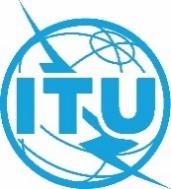 World Radiocommunication Conference (WRC-23)
Dubai, 20 November - 15 December 2023World Radiocommunication Conference (WRC-23)
Dubai, 20 November - 15 December 2023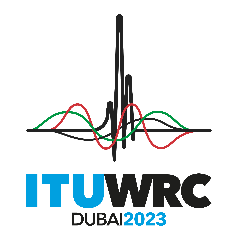 Doc. CPG(23)045 ANNEX V-05CR1Doc. CPG(23)045 ANNEX V-05CR1PLENARY MEETINGPLENARY MEETINGAddendum 5 to
Document XXXX-EAddendum 5 to
Document XXXX-E19 July 202319 July 2023Original: EnglishOriginal: EnglishEuropean Common ProposalsEuropean Common ProposalsEuropean Common ProposalsEuropean Common ProposalsProposals for the work of the conferenceProposals for the work of the conferenceProposals for the work of the conferenceProposals for the work of the conferenceAgenda item 1.5Agenda item 1.5Agenda item 1.5Agenda item 1.5Allocation to servicesAllocation to servicesAllocation to servicesAllocation to servicesRegion 1Region 2Region 3Region 3470-694BROADCASTING5.149  5.291A  5.294    
5.300  5.304  5.306  5.312470-512BROADCASTINGFixedMobile5.292  5.293  5.295470-585FIXEDMOBILE  5.296ABROADCASTING5.291  5.298470-694BROADCASTING5.149  5.291A  5.294    
5.300  5.304  5.306  5.312512-608BROADCASTING5.295  5.297  470-585FIXEDMOBILE  5.296ABROADCASTING5.291  5.298470-694BROADCASTING5.149  5.291A  5.294    
5.300  5.304  5.306  5.312512-608BROADCASTING5.295  5.297  585-610FIXEDMOBILE  5.296ABROADCASTINGRADIONAVIGATION5.149  5.305  5.306  5.307470-694BROADCASTING5.149  5.291A  5.294    
5.300  5.304  5.306  5.312608-614RADIO ASTRONOMYMobile-satellite except
aeronautical mobile-satellite
(Earth-to-space)585-610FIXEDMOBILE  5.296ABROADCASTINGRADIONAVIGATION5.149  5.305  5.306  5.307470-694BROADCASTING5.149  5.291A  5.294    
5.300  5.304  5.306  5.312608-614RADIO ASTRONOMYMobile-satellite except
aeronautical mobile-satellite
(Earth-to-space)610-890FIXEDMOBILE  5.296A  5.313A 
5.317A BROADCASTING470-694BROADCASTING5.149  5.291A  5.294    
5.300  5.304  5.306  5.312614-698BROADCASTINGFixedMobile5.293  5.308  5.308A  5.309  610-890FIXEDMOBILE  5.296A  5.313A 
5.317A BROADCASTING694-790MOBILE except aeronautical mobile  5.312A  5.317ABROADCASTING5.300  5.312614-698BROADCASTINGFixedMobile5.293  5.308  5.308A  5.309  610-890FIXEDMOBILE  5.296A  5.313A 
5.317A BROADCASTING694-790MOBILE except aeronautical mobile  5.312A  5.317ABROADCASTING5.300  5.312698-806MOBILE  5.317ABROADCASTINGFixed
5.293  5.309  610-890FIXEDMOBILE  5.296A  5.313A 
5.317A BROADCASTING790-862FIXEDMOBILE except aeronautical mobile  5.316B  5.317ABROADCASTING5.312  5.319698-806MOBILE  5.317ABROADCASTINGFixed
5.293  5.309  610-890FIXEDMOBILE  5.296A  5.313A 
5.317A BROADCASTING790-862FIXEDMOBILE except aeronautical mobile  5.316B  5.317ABROADCASTING5.312  5.319806-890FIXEDMOBILE  5.317ABROADCASTING610-890FIXEDMOBILE  5.296A  5.313A 
5.317A BROADCASTING862-890FIXEDMOBILE except aeronautical
mobile  5.317ABROADCASTING  5.322806-890FIXEDMOBILE  5.317ABROADCASTING610-890FIXEDMOBILE  5.296A  5.313A 
5.317A BROADCASTING
5.319  5.323
5.317  5.3185.149  5.305  5.306  5.307
5.320